ĐÁP ÁN TRẮC NGHIỆMMã đề 101Mã đề 102Mã đề 103Mã đề 104ĐÁP ÁN TỰ LUẬNGhi chú: Lời giải đúng khác vẫn ghi điểm tối đa.SỞ GD&ĐT BÌNH ĐỊNHTRƯỜNG THPT LÝ TỰ TRỌNGĐÁP ÁNĐỀ KIỂM TRA GIỮA KÌ II. NĂM HỌC 2022 - 2023Môn: Toán, Lớp 11 Thời gian: 90 phút, không tính thời gian phát đề1.B2.C3.B4.B5.D6.A7.C8.D9.D10.D11.B12.B13.A14.C15.C16.D17.D18.B19.D20.C21.A22.D23.B24.A25.A26.D27.C28.B29.C30.A31.C32.B33.D34.A35.B1.D2.B3.A4.A5.C6.B7.D8.B9.B10.A11.B12.A13.C14.D15.D16.C17.A18.D19.C20.B21.C22.A23.A24.B25.D26.C27.B28.D29.B30.C31.C32.B33.D34.D35.C1.D2.D3.B4.B5.D6.A7.C8.D9.B10.A11.B12.B13.C14.C15.C16.D17.C18.D19.B20.A21.A22.A23.D24.C25.B26.C27.A28.A29.B30.D31.D32.D33.B34.B35.C1.B2.D3.B4.A5.C6.B7.B8.A9.D10.D11.A12.A13.D14.B15.C16.C17.C18.A19.A20.D21.C22.B23.D24.B25.B26.A27.D28.C29.B30.C31.B32.C33.D34.D35.CCâu/ ÝNội dungĐiểmCâu 1: (0,5điểm) 0,250,25Câu 2: (0,5điểm) 0,250,25Câu 3 (1,5điểm)Cho hình chóp  có đáy  là hình vuông tâm  có cạnh bằng , , diện tích tam giác  bằng  , gọi  là trung điểm của . a) Chứng minh b) Tính côsin của góc tạo bởi giữa đường thẳng  và mặt phẳng  .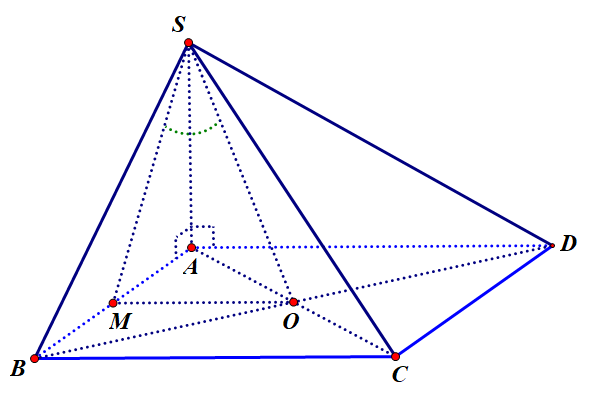 0,25a) Chứng minh Do  vuông cân tại  nên 0,25Ta có:0,25b) Tính côsin của góc tạo bởi giữa đường thẳng   và mặt phẳng .Do  nên  và  là hình chiếu của  lên mặt phẳng  góc tạo bởi giữa đường thẳng  và mặt phẳng  là góc giữa  và và là góc ( do  nhọn)0,25  ;  .0,250,25Câu 4 (0,5điểm)Tìm dạng khai triển của cấp số nhân lùi vô hạn , biết tổng của nó bằng  và .Từ giả thiết suy ra  . Mặt khác, .Thế vào đẳng thức trên ta có:  Từ đó  Vậy dạng khai triển của  là:  0,250,25